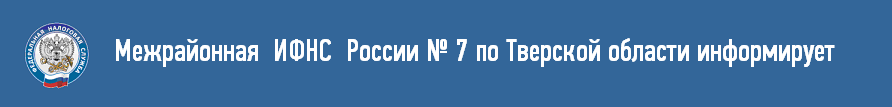 Наличие переплаты в Личном кабинете не свидетельствует о подтверждении данных сумм налоговым органомМежрайонная ИФНС России № 7 по Тверской области обращает внимание налогоплательщиков на ошибочность выводов о фактическом наличии у них права на возврат переплаты по налогам в случае отражения таковой в личном кабинете налогоплательщика.Основания у налогового органа для возврата (зачета) переплаты, отраженной в личном кабинете  налогоплательщика отсутствуют в случаях:- Отражения сумм уплаченных  имущественных налогов (налог на имущество, земельный и транспортный налоги) до наступления срока уплаты не является переплатой, так как после наступления срока уплаты (03 декабря 2018 года) данные суммы будут зачтены.- Отражения сумм, исчисленных к уменьшению налогоплательщиками по налоговым декларациям  (в частности, по форме № 3-НДФЛ), не являются переплатой до завершения камеральных налоговых проверок.В целях исключения налогового спора, прежде чем направить заявление на возврат суммы излишне уплаченного налога (сбора, пени, штрафа), рекомендуем налогоплательщикам уточнять наличие основания для возврата (зачета) таких сумм, в том числе посредством обращения через личный кабинет.Напоминаем, последний срок уплаты имущественных налогов - 3 декабря 2018 года. Призываем налогоплательщиков не дожидаться окончания срока уплаты имущественных налогов и заблаговременно исполнить свой гражданский долг!